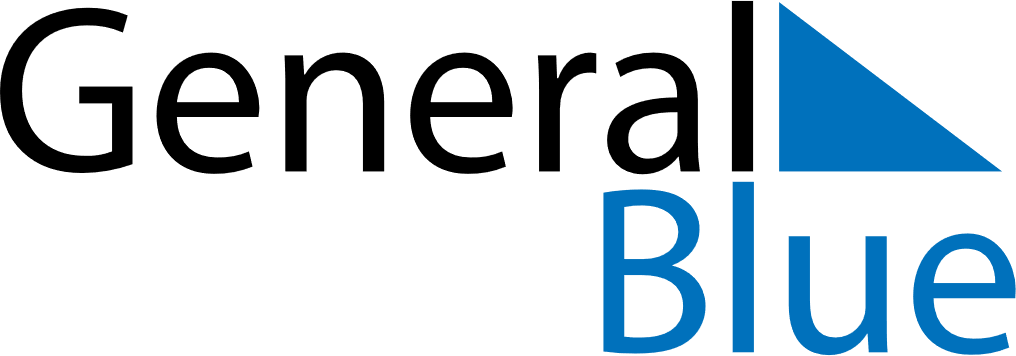 February 2021February 2021February 2021RwandaRwandaSundayMondayTuesdayWednesdayThursdayFridaySaturday123456Heroes Day78910111213141516171819202122232425262728